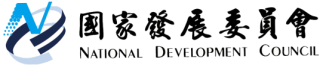 國家發展委員會 新聞稿國發會地方創生專家輔導團正式啟動國發會陳主委今(29)日主持地方創生專家輔導團啟動儀式，協助各地方政府推動地方創生計畫。今(108)年為台灣地方創生元年，地方創生議題已成為各界討論及關注議題，國發會陸續進行近20幾場政策說明座談會或地方共識會議，讓地方了解凝聚在地DNA、共識、願景等過程，也聽取地方各界反映之相關問題及推動過程需要協助的面向，地方創生是需要中央、地方及民間共同合作且長期性的投入，才能打下成功的基礎，因此國發會整合了各領域之專家成立輔導團，47位專家兼具理論與實務、創業、科技應用等經驗及學養，包括科技導入、創意加值、農漁業生產研發、行銷通路、事業經營管理等各領域。未來國發會會視各項地方創生計畫事業提案的需求，借助地方創生專家輔導團專長，至地方給予創生事業診斷、指導及諮詢輔導，透過中央、地方及民間三方合作，期盼未來可見到更多地方創生的成功案例在各地開花結果。如何使台灣更具競爭力，並讓人口結構不再惡化，這是政府的責任，也有賴中央與地方、政府與民間攜手緊密合作，落實做出成績。國發會期待地方創生專家輔導團成為推動地方創生的助力，一起與國發會捲起袖子來，打造更美好的在地發展願景，共同為下一代更美好未來努力！聯 絡 人：彭紹博、蘇玉守聯絡電話：2316-5317、2316-5816